О внесении изменений и дополнений в решение Собрания депутатов Юнгинского сельского поселения Моргаушского района Чувашской Республики от 28.10.2013 года № С-31/1 «О муниципальном дорожном фонде Юнгинского сельского поселенияМоргаушскогорайона Чувашской Республики»В соответствии с Бюджетным кодексомРоссийской Федерации, Федеральным законом от 06 октября . N 131-ФЗ "Об общих принципах организации местного самоуправления в Российской Федерации» Собрание депутатов Юнгинского сельского поселения Моргаушского района Чувашской Республики решило:1. Внести в решение Собрания депутатов Юнгинского сельского поселения  Моргаушского района Чувашской Республики от 28.10.2013 года № С-31/1 «О муниципальном дорожном фонде Юнгинского сельского поселения Моргаушского районаЧувашской Республики» (далее - Решение) следующее изменение:1.1. в подпункте 2.1.1 части 2 Приложения №1 «Положение о муниципальном дорожном фонде Юнгинского сельского поселения Моргаушского района Чувашской Республики»к Решению позицию 11 исключить:            2. Настоящее Решение вступает в силу с 1 января 2022 года..Чаваш Республики                                                          Муркаш районен Юнка  ял поселенийен                                                             депутачесен Пухаве ЙЫШАНУ28.10.2021 ç. № С-19/1Юнка сали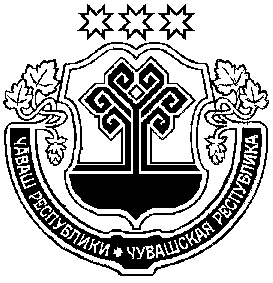 Чувашская Республика  Собрание депутатовЮнгинского  сельского поселенияМоргаушского районаРЕШЕНИЕ28.10.2021 г. № С-19/1с. ЮнгаГлава Юнгинского сельского поселенияМоргаушского района Чувашской РеспубликиН. Е. Кудряшов